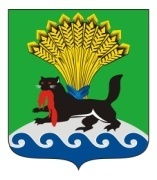         РОССИЙСКАЯ ФЕДЕРАЦИЯ           ИРКУТСКАЯ ОБЛАСТЬ           ИРКУТСКОЕ РАЙОННОЕ МУНИЦИПАЛЬНОЕ ОБРАЗОВАНИЕ         АДМИНИСТРАЦИЯ         ПОСТАНОВЛЕНИЕот «_29____»_01_________ 2021 г.					                          № 34__Об утверждении места и времени проведения мероприятий в рамках муниципальной программы Иркутского районного муниципального образования «Развитие культуры в Иркутском районном муниципальном образовании» на 2018-2023 годыВ целях реализации плана мероприятий муниципальной программы Иркутского районного муниципального образования «Развитие культуры в Иркутском районном муниципальном образовании» на 2018-2023 годы,  утвержденной постановлением администрации Иркутского районного муниципального образования от 01.12.2017  № 563, на основании  постановления администрации Иркутского районного муниципального образования от 15.02.2018 № 104 «Об утверждении положений о проведении районных мероприятий в сфере культуры»,  постановления от 15.02.2018 № 102 «Об утверждении положений о проведении районных мероприятий по реализации подпрограммы «Поддержка молодых дарований детского художественного образования и творчества в Иркутском районе» муниципальной программы Иркутского районного муниципального образования «Развитие культуры в Иркутском районе», согласно указу Губернатора Иркутской области от 13.01.2021 № 10-уг «О внесении изменений в указ Губернатора Иркутской области от 12 октября 2020 года № 279-уг», в соответствии со ст. 39, 45, 54 Устава Иркутского районного муниципального образования, администрация Иркутского районного муниципального образования:ПОСТАНОВЛЯЕТ:Утвердить  дату, время и место проведения следующих мероприятий:1) 	16.03.2021 в 11.00 в МУ ДО ИРМО «Пивоваровская ДШИ» по адресу: с. Пивовариха, ул. Дачная, 6 – ежегодный конкурс «Юный музыкант»;2)	25.03.2021 в 11.00 в МУК «Спортивно-культурный центр» Молодежного муниципального образования по адресу: п. Молодежный, 
д. 11 – ежегодный районный конкурс профессионального мастерства «Творчество-профессия»;3)	25.03.2021 в 11.00 в МУК «Спортивно-культурный центр» Молодежного муниципального образования по адресу: п. Молодежный, 
д. 11 – ежегодный праздничный вечер, посвященный Дню работников культуры;4) 	30.03.2021 в 11.00 в МУ ДО ИРМО «Пивоваровская ДШИ» по адресу: с. Пивовариха, ул. Дачная, 6 – ежегодный конкурс «Музыкальные родники»;5)	15.04.2021 в 11.00 в МУ ДО ИРМО «Пивоваровская ДШИ» по адресу: с. Пивовариха, ул. Дачная, 6 – ежегодный конкурс «Теоретическая олимпиада»;6)	24.04.2021 в 11.00 в МУ «Социально-культурный спортивный  комплекс» Оекского муниципального образования по адресу: с. Оек,
ул. Кирова, 91 «Д» – ежегодный  конкурс хореографических коллективов «Праздник Терпсихоры»;7)	27.04.21 в 11.00 в МУ ДО ИРМО «Пивоваровская ДШИ» по адресу: с. Пивовариха, ул. Дачная, 6 – ежегодный районный стипендиальный конкурс;8)	21.05.2021 в 11.00 в МУ ДО ИРМО «Карлукская ДМШ» по адресу: с. Карлук, ул. Нагорная, 7а – юбилей МУ ДО ИРМО «Карлукская ДМШ»;9)	23.05.2021 в 11.00 в МКУК «Централизованная клубная система» Голоустненского муниципального образования по адресу: п. Малое Голоустное, 
ул. Мира, 41 – ежегодный хоровой фестиваль «Мы - славяне»;10)	30.05.2021  в 11.00 в МУК «Культурно-спортивный комплекс» Хомутовского муниципального образования по адресу: с. Хомутово, 
ул. Кирова, 10б – ежегодный районный детский фестиваль «Радуга талантов»;11)	20.06.2021 в 11.00 на территории архитектурно-этнографического музея «Тальцы» – районный фольклорный праздник «Троица».      	2.	Отделу культуры Комитета по социальной политике администрации Иркутского районного муниципального образования организовать и провести мероприятия, указанные в пункте 1 настоящего постановления, с учетом санитарно-эпидемиологических требований.3.	Опубликовать настоящее постановление в газете «Ангарские огни», разместить    в    информационно-коммуникационной    сети   «Интернет»   на
официальном сайте Иркутского районного муниципального образования: www.irkraion.ru.       	4.	Контроль исполнения настоящего постановления возложить на первого заместителя Мэра района.Мэр  района			                                                                 Л.П. Фролов